« Земля - наш дом родной».Под таким названием стартовал общероссийский субботник по уборке территории в Ясной поляне. Работники культуры, администрации и школы вместе с учащимися навели  порядок: во всей окрестности собрали мусор, посадили цветы, побелили деревья, столбы, подмели свои участки и очистили их от травы. Такие субботники объединяют всех, прививают любовь к труду и являются неотъемлемой частью экологического воспитания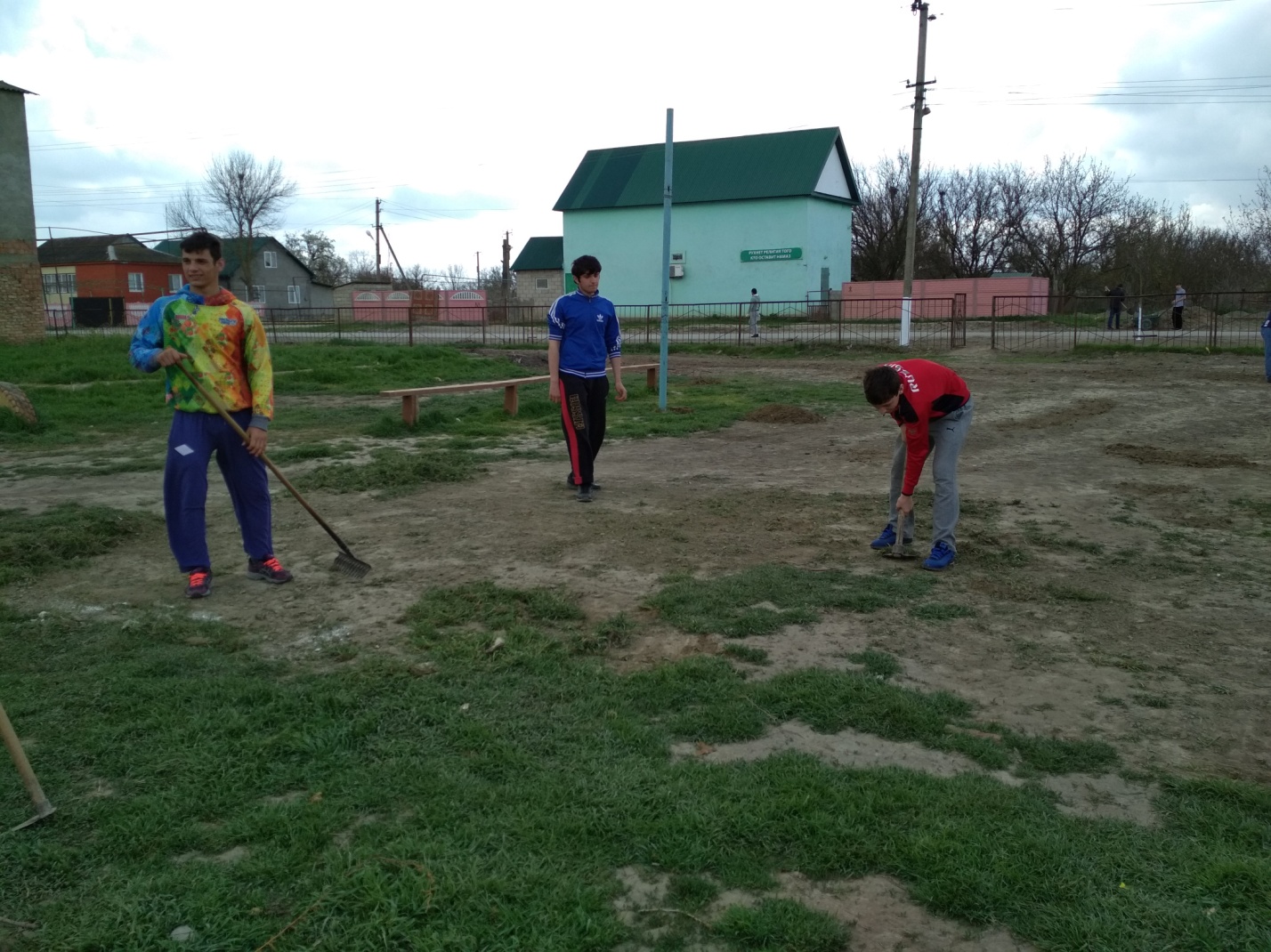 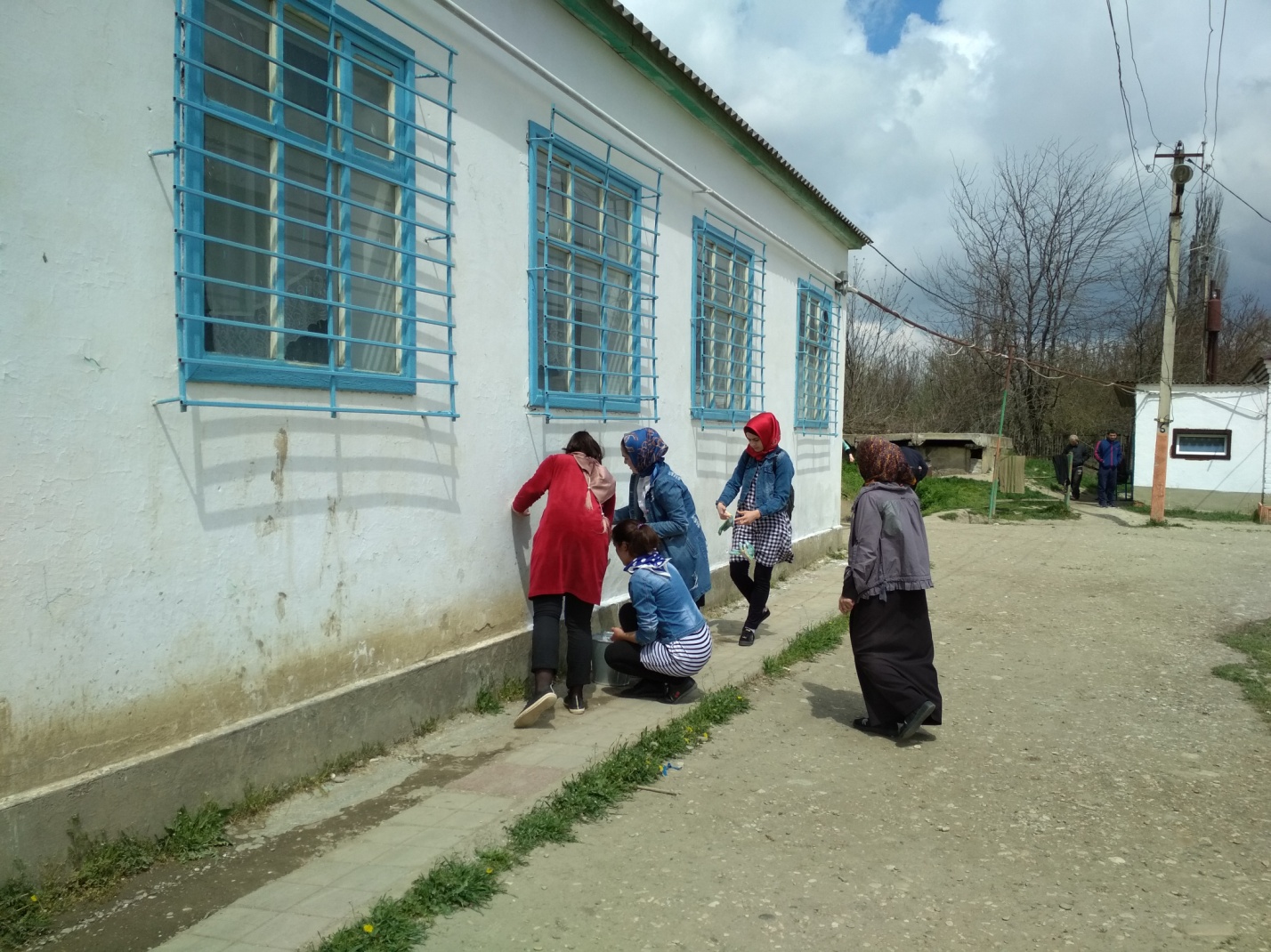 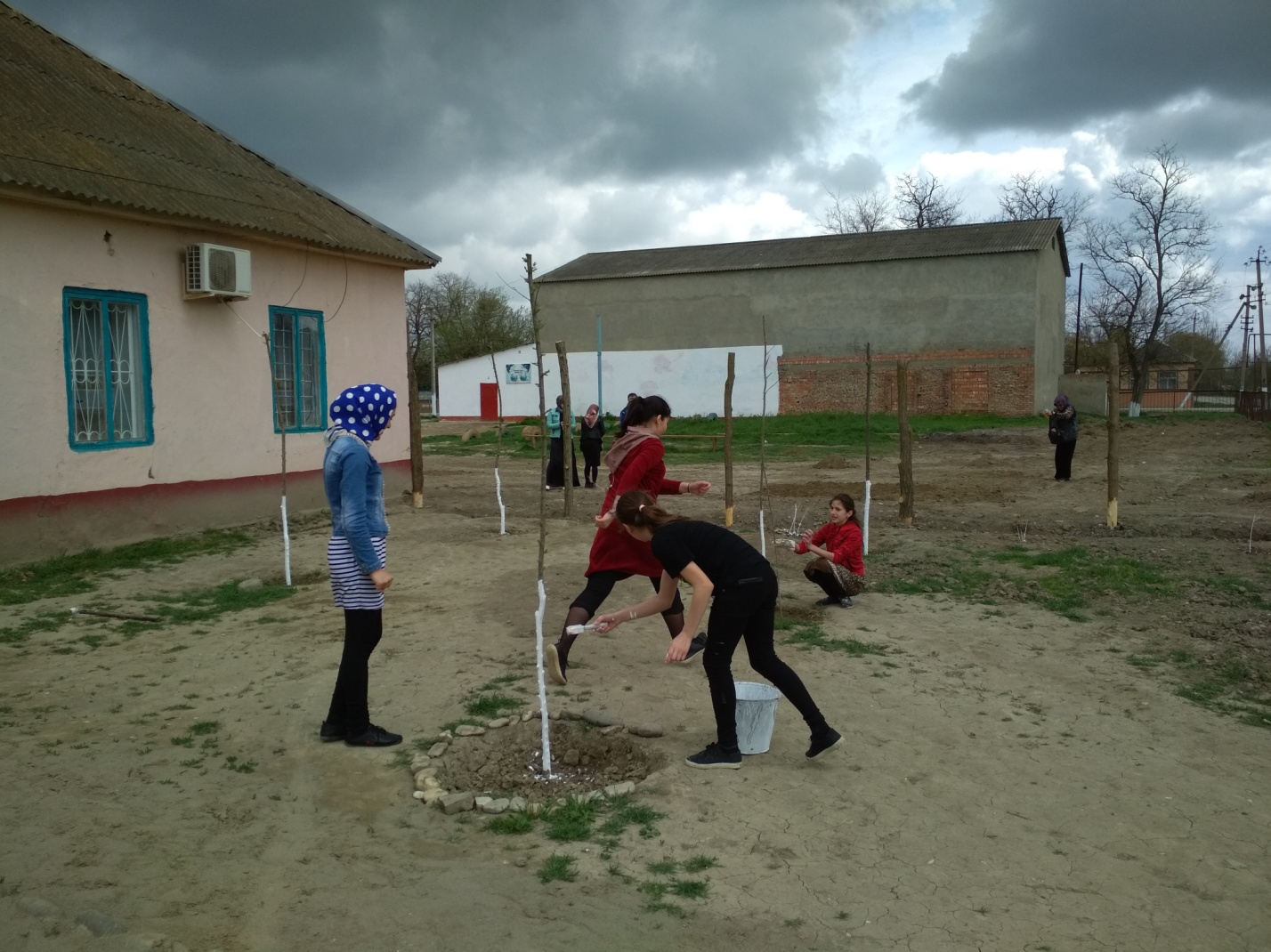 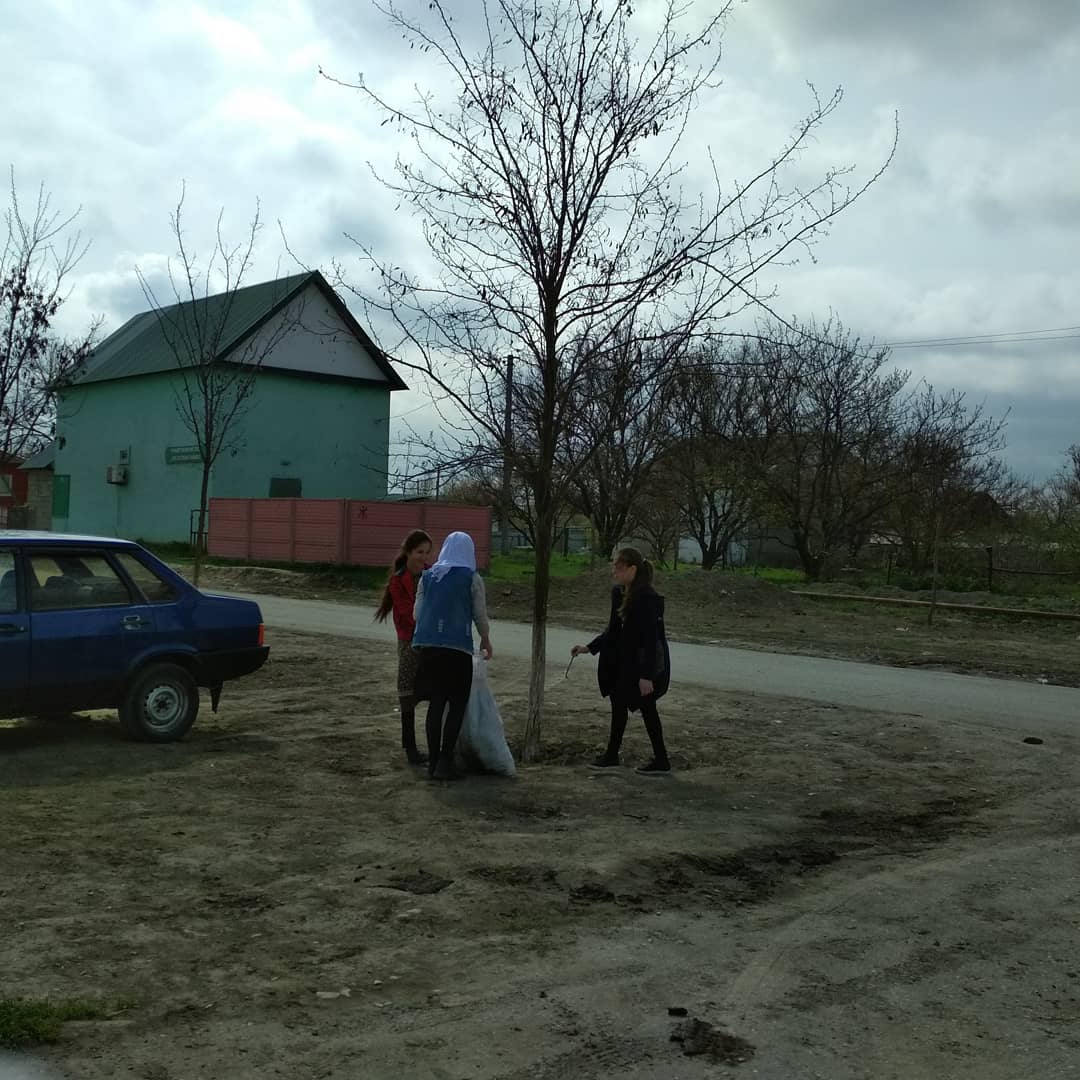 